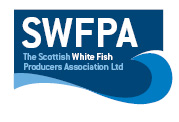 Creel PositionsCreel Position InfoCreel Area 1 – NW57°41.36N					57°41.89N001°42.30W					001°41.95W57°41.66N					57°40.62N001°40.06W					001°40.06WCreel Area 257°42.04N					57°42.02N001°41.87W					001°39.5W57°43.45N					57°43.51N001°40.08W					001°41.92WDate17th of September 2019Vessel Name & Reg NoMinerva FR 147Skipper NameJames MassonSkipper Email Addressjamesmasson5@gmail.comSkipper Mobile NoN/A